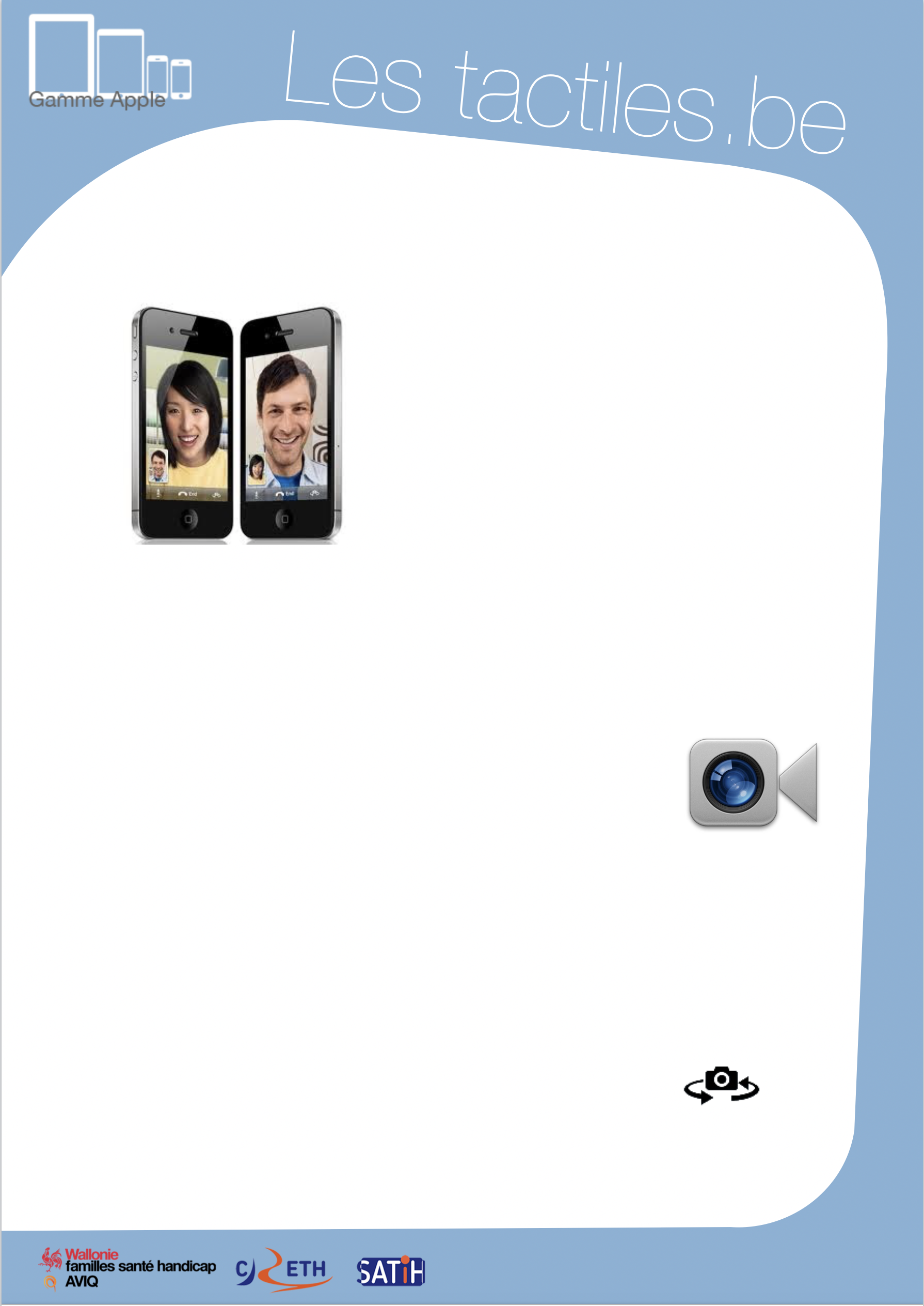 		Link for Les tactiles.be		Image: A picture of Apple devices. The accessibility tags of your tablets and smartphonesUsing FaceTimeImage: A picture of two iPhones using FaceTime.What is FaceTimeFaceTime allows users to do video/audio calls with anyone in your contact list, as long as they have an Apple device. How to access itTo activate FaceTime, you need to create an Apple ID. You can do this by going to this website: https://appleid.apple.com/ca/en/ . Once that is set up, go toSettings/FaceTime/ActivateImage: A picture of the FaceTime icon.UsageOn iPhone, FaceTime works just like a phone call. When you are searching through your contacts for someone to call, instead of selecting their telephone number to call,  select “FaceTime”. On iPad or iPod, FaceTime is used as an application where you can manage your calls, contacts, and favourites. Image: A picture of the camera switching icon.TipsThe usage of the double camera on the FaceTime screen is very practical. Image: The logos of “AWIPH”, “CRETH” and “SATIH”.